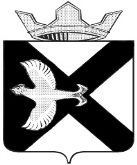 ДУМА МУНИЦИПАЛЬНОГО ОБРАЗОВАНИЯПОСЕЛОК БОРОВСКИЙРЕШЕНИЕ31 марта 2021г.								                     № 103рп. БоровскийТюменского муниципального района Заслушав и обсудив информацию администрации муниципального образования поселок Боровский о реализации муниципальной программы «Содержание автомобильных дорог муниципального образования поселок Боровский» в 2020 году и о плане реализации программы на 2021 год», руководствуясь ст. 24 Устава муниципального образования поселок Боровский,  Дума муниципального образования поселок БоровскийРЕШИЛА:1. Информацию о реализации муниципальной программы «Содержание автомобильных дорог муниципального образования поселок Боровский» в 2019 году и о плане реализации программы на 2021год принять к сведению.2. Настоящее решение вступает в силу с момента подписания.Приложение к решению  Думымуниципальногообразования поселок Боровский от 31.03.2021 №  103Информация администрации муниципального образования поселок Боровский о реализации муниципальной программы «Содержание автомобильных дорог муниципального образования поселок Боровский в 2020году и плане реализации мероприятий на 2021 год. Распоряжением администрации муниципального образования поселок Боровский от 01.11.2019 №418 утверждена муниципальная программа «Содержание автомобильных дорог муниципального образования поселок Боровский на 2020-2022годы» (далее – Муниципальная программа).Целью программы является – Содержание дорожно-транспортной сети поселка БоровскийОсновная задача программы:Обеспечение эффективного текущего содержания улично-дорожной сети муниципального образования поселок Боровский.Характеристика улично-дорожной сети поселка Боровский:Всего автомобильных дорог 58,1  км., в том числе асфальтобетонных –39,6 км., грунтовых – 11,3 км., в щебеночном исполнении – 7,2 км.Краткая характеристика дорог в муниципальном образовании представлена в таблице Для решения задач программой предусмотрены следующие основные программные мероприятия:- содержание автомобильных дорог (зимнее и летнее);- содержание светофорных объектов;- установка технических средств регулирования дорожного движения.Ожидаемые конечные результаты реализации программы в 2019 году были достигнуты.В 2020 году на реализацию Муниципальной программы выделено 9240,1 тыс. руб., исполнение составило 9191,9  тыс.руб., на 2021 год выделено 7350,6 тыс. руб., в том числе содержание дорог-5174,6 тыс. рублей и устройство тротуара -2174,6 тыс.руб.Расходы на содержание дорог представлены в таблицеЗимнее содержание дорог -3758,7 тыс. руб.;Летнее содержание дорог-1014 тыс. руб.;Составление смет по содержанию дорог- 27 тыс. руб.;Установка дорожных знаков-18 тыс. руб.; Обустройство пешеходных переходов -4045,8 тыс. руб.;Ремонт ограничителя высоты под ж/д мостом ул.Островского -29,9 тыс. руб.Содержание светофорных объектов-298,5 тыс. руб.Экономия по контракту  на содержание дорог 48 тыс.руб., т.к. в декабре было мало осадков.Основной задачей текущего содержания дорог является осуществление в течение всего года (с учетом сезона) комплекса профилактических работ по уходу за дорогами, дорожными сооружениями, а также устранение незначительных деформаций и повреждений конструктивных элементов дорог и дорожных сооружений, в результате которых поддерживается требуемое транспортно-эксплуатационное состояние дорог и дорожных сооружений.В 2020 году обустроены пешеходные переходы в соответствии с национальными стандартами (установка искусственных дорожных неровностей – 17 шт., установка Г-образных опор – 16 шт., установка светофоров Т7 – 12 комплектов, устройство пешеходных ограждений -1050 метров устройство дополнительных дорожных знаков с заменой существующих – 348 шт.);В рамках зимнего содержания автомобильных дорог местного значения проведены следующие мероприятия:- уборка и вывоз снега с улично-дорожной сети(около 30 тыс. куб.м.);- механизированная снегоочистка, расчистка автомобильных дорог от снежных заносов, борьба с зимней скользкостью, уборка снежных валов с обочин, тротуаров, парковок, автобусных остановок¸ примыканий (съездов) к земельным участкам частного сектора (от 4 до 8 раз в месяц, в зависимости от погодных условий и количества осадков);- регулярная очистка от снега и льда элементов обустройства, в том числе автобусных остановок, павильонов, парковок, тротуаров, пешеходных дорожек и других объектов, в том числе вручную (от 4 до 8 раз в месяц, в зависимости от погодных условий и количества осадков);- очистка оголовков водопропускных труб (400 куб.м.);- при осуществлении мероприятий по борьбе с зимней скользкостью производится распределение противогололёдных материалов по автомобильным дорогам и тротуарам, также осуществляется борьба с наледями на автомобильных дорогах, в том числе у искусственных сооружений (3 раза в месяц, в зависимости от погодных условий и количества осадков).В рамках летнего содержания автомобильных дорог местного значения проведены следующие мероприятия:- грейдирование грунтовых автомобильных дорог, планирование обочин;- очистка автомобильных дорог и тротуаров от пыли и грязи вручную и механической щеткой;- нанесение горизонтальной дорожной разметки – 2 раза в год (май, август, приоритетные направления – маршрут движения рейсовых и школьных автобусов, учреждения образования);Учитывая постоянно растущий уровень автомобилизации, интенсивность движения иплотность транспортных потоков, в дальнейшем необходимо повышать уровень безопасности движения, что входит в число приоритетных задач развития транспортно-дорожного комплекса поселка. На 2021году в рамках программы выделено 7350,6 тыс.руб. на проведение следующих мероприятий:Зимнее содержание дорог  -3181 тыс.руб. (МК заключены на 3151,6 тыс.руб., срок исполнения до 15.04.2021);Летнее содержание дорог-1500 тыс.руб. (торги март);Содержание светофорных объектов-395 тыс.рублей (МК заключен);Устройство тротуара по ул.Островского (373 метра)-2174,6 тыс.рублей (МК заключен);Составление смет по содержанию дорог, устройству тротуаров-120 тыс.руб. (МК заключен 45 тыс.руб.).В 2021 году имеется потребность на зимнее содержание дорог ноябрь-декабрь-1000 тыс.руб.Также в 2021 году планируется за счет остатков бюджета МО п.Боровский   обустроить тротуары по пер.Пушкина и ул.Островского, 27.После устройство тротуаров  планируется установить одностронее движение по  дорогам по ул.Островского (в районе 4 школы) и пер.Пушкина.Об информации администрации муниципального образования поселок Боровский о реализациимуниципальной программы«Содержание автомобильных дорог муниципального образования поселок Боровский»в 2020 году и о плане реализации программы на 2021 годПредседатель ДумыВ.Н. Самохвалов № п\пПоказатели1Протяженность муниципальных дорог, км.58,1в т. ч. с асфальтобетонным покрытием39,6из них с бордюрным ограждением2,12Магистральные улицы, с движением рейсовых маршрутов и перевозкой промышленных грузов14,83с грунтовым покрытием11,34щебеночным покрытием7,25Протяженность тротуаров, км.28,56Количество автомобильных  мостов, шт.47Габаритные ворота, шт.48Водопропускных труб, шт.389Водоотводных канав, км.26,810Количество установленных технических средств регулирования дорожного движения, шт. знаков115711Количество автобусных остановок, шт.10в т. ч. оборудованных  остановочными павильонами, шт. 612Протяженность ограждений, км.2,4в т. ч. пешеходных1,8барьерных0,5КФСРКЦСРНаправлениеУточненный планИсполнено04090500177050Содержание дорог -4927,2 тр;5194,35146,1040905002177050Обустройство пешеходных переходов -4045,8 тр4045,84045,8ИТОГО по 0409ИТОГО по 0409ИТОГО по 04099240,19191,9